Poiles de Loup-Garou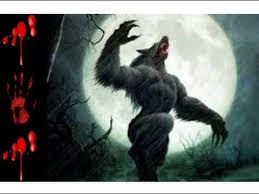 